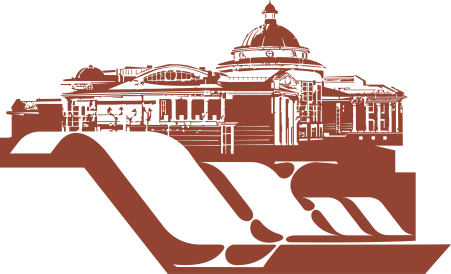 Департамент культуры Ханты-Мансийского автономного округа – Югрыбюджетное учреждение Ханты-Мансийского автономного округа – Югры«ГОСУДАРСТВЕННЫЙ ХУДОЖЕСТВЕННЫЙ МУЗЕЙ»___________________________________________________________________________________________________628011, Тюменская область, Ханты-Мансийский автономный округ – Югра, г. Ханты-Мансийск, ул. Мира, 2, ИНН 8601043941, ОГРН 1118601000891Тел. (3467) 33-08-32, тел./факс: 32-13-26. E-mail: ghm-hmao@mail.ruПАСПОРТ ПРОЕКТА Название проекта: «Культурный мост – передвижные выставки работ Г.С. Райшева в Ханты-Мансийском автономном округе – Югре»Направление деятельности: - программно-проектная деятельность;- выставочная деятельность.Сроки реализации проекта: Январь – декабрь 2023 года.Цель проекта:Знакомство жителей округа с творчеством заслуженного художника России, члена-корреспондента Российской академии художеств Геннадия Степановича Райшева, через передвижные выставки работ. Задачи проекта: Приобщение зрителя к культуре и современному искусству.Способствование развитию художественного процесса региона.Популяризация деятельности «Галереи-мастерской художника Г.С. Райшева».Статус проекта: открытый с окружным участием.География проекта: Ханты-Мансийский автономный округ – Югра.Целевая аудитория проекта: жители и гости Ханты-Мансийского автономного округа – Югра.8. Описание проекта (обоснование, актуальность, краткое содержание):Данный проект связан с представлением жителям округа передвижных выставок работ выдающегося художника Югры Г.С. Райшева (1934-2020). Особенностью проекта является его доступность, связанная с безвозмездным предоставлением цифровых копий работ художника Г.С. Райшева учреждениям округа в рамках договора сотрудничества.Творчество Г.С. Райшева глубоко самобытно и масштабно. Он использует многообразие изобразительных средств – от сибирской архаики до современного постмодерна, являясь одним из ярких выразителей искусства ХХ-ХХI веков. Неизмерим художественный и гуманистический вклад Райшева в формирование современного искусства народа ханты и в целом обско-угорского этноса, в русское сибирское искусство. Но, вместе с тем, он обогатил и новейшее искусство, расширив его культурно-географические границы, внеся новые образы, колористические решения, пространственно-временные измерения. Художник, прошедший не одно испытание временем, вновь и вновь утверждал гуманистическую модель мира, которую он писал с любовью к сибирской земле.	За последние 9 лет организована и проведена 41 передвижная выставка на территории более 30 городов и населенных пунктов Ханты-Мансийского автономного округа – Югра (Приложение №1). Организация передвижных выставок осуществляется за счет средств бюджета Ханты-Мансийского автономного округа – Югры в рамках государственного задания бюджетному учреждению Ханты-Мансийского автономного округа – Югры «Государственный художественный музей».Формы работы в рамках проекта:Выездные выставки: по заявкам.Выставочная деятельность заключается в подготовке и экспонировании тематических выставок на площадках учреждений Ханты-Мансийского автономного округа – Югры, а также проведение лекций на базе экспозиции сотрудником Галереи или предоставление сопроводительных методических материалов ответственному лицу принимающей стороны.Темы выездных выставок:- Выставка «Геннадий Райшев. Легенда о Тонье»Мифопоэтическая космогония в изобразительном прочтении представлена в графическом цикле «Героический эпос манси», исполненном художником в 2010 году. Мансийский эпос отражает эпоху мифологических героев-богатырей – детей Торума, посланных им с Небес на Землю. Зрители смогут погрузиться в мир эпического фольклора обских угров и, вместе с тем, открыть новые грани дарования художника Г.С. Райшева. Соединения земного и небесного, божественного и человеческого на мифологической основе трансформируются в необычайно выразительные пластические образы.- Выставка «Геннадий Райшев: героический эпос манси «Песни святых покровителей»Геннадий Райшев обратился к мансийскому эпосу благодаря изданному в 2010 году фольклорному тому «Героический эпос манси. Песни святых покровителей». Впервые для этого издания переведены на русский язык и опубликованы тексты мансийского фольклора, собранные в XIX веке известными венгерскими учеными-финноугроведами А. Регули и Б. Мункачи. Мансийский и в целом обско-угорский героический эпос отражает эпоху мифологических героев – детей верховного божества Торума (Золотого Корыса), посланных им с Небес на Землю. - Выставка «Геннадий Райшев. Графика. Избранное»Выставка является визитной карточкой творчества известного художника, члена-корреспондента Российской академии художеств Г.С. Райшева и представляет репродукции  графических произведений Мастера. Экспозиция включает программные произведения Г. С. Райшева 1960–1980-х годов, ставшие классикой современного искусства. Представлены разные графические техники – линогравюра черно-белая и цветная, офорт, монотипия – в каждой из них Мастер достигает неповторимого авторского звучания.- Выставка «Геннадий Райшев. Литературная классика»Книжная иллюстрация — одна из составляющих многогранного творчества Геннадия Райшева; многие циклы посвящены российской и зарубежной классике. Из русской классики Райшев более всего обращается к Пушкину, Лермонтову, Гоголю.На выставке представлены иллюстрации к произведениям разных литературных форм. Зритель увидит разные графические техники, в которых художник воссоздает образную стилистику и жанровое многообразие творчества писателей.9. Этапы реализации:Планирование (взаимодействие с потенциальными партнерами, подготовка плана выставок, подготовка приказов, договоров).Реализация проекта (организация и проведение выставок).Завершение проекта. Проведение  итогового заседания при руководителе учреждения. Анализ результативности проекта. Принятие решения о завершении (пролонгации) проекта. Широкое распространение информации о проекте и музее в СМИ. Архивная папка.10. Необходимые ресурсы:Рекламная полиграфия (плакаты, листовки, афиши и пр.).Расходные канцелярские материалы.PR-компания, привлечение аудитории (рассылка информации о мероприятиях проекта, организация проведения онлайн-трансляции выставок).11. Планируемый результат: Организация и проведение не менее 4 выставок в год. Охват участников проекта за 1 (один) год не менее 2 000 (двух тысяч) человек. 12. Партнеры проекта: Департамент культуры Ханты-Мансийского автономного округа – Югры.13. Руководитель проекта: заведующий филиалом «Галерея-мастерская художника Г. С. Райшева».Куратор проекта: заведующий научно – экспозиционным отделом филиала «Галерея-мастерская художника Г. С. Райшева».Администратор проекта: научный сотрудник филиала «Галерея-мастерская   художника Г. С. Райшева».Исполнители проекта: научные сотрудники филиала «Галерея-мастерская художника Г. С. Райшева.